POSTGRADUATE STUDENT COUNSELING SATISFACTION SURVEY 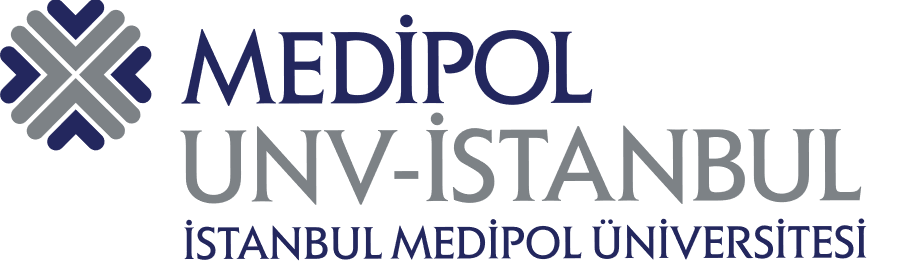 Dear Students,	This survey was developed by the Quality Commission-Quality Accreditation Office of Istanbul Medipol University. The application, analysis and evaluation of the survey will be carried out by the said unit. This survey study is carried out in order to enhance and develop the Undergraduate Student Consultancy service that is proved in undergraduate programs. Within this framework, sincerity and accuracy level of your answers for the survey questions are of great importance in order to improve the quality of the provided services. The data, your opinions and suggestions collected through this survey will be addressed and evaluated in utmost secrecy. Do not give any information regarding your identity.	Accordingly, various survey questions were created and presented below. There are 5-point Likert ratings for you to reflect your satisfaction level for each survey question. Please mark the questions according to your satisfaction level.Protection of privacy is essential in the survey.Thank you for your contribution and support.Quality Commission-Quality Accreditation Office           PART 1: PERSONAL INFORMATION (The information in this area will only be used for statistical purposes.)Sex                                                                         : Female ( )        Male ( )    Nationality                                                            : T.R. ( )        Other ( )Your Institute                                                        :   Programme you are studying                            :    Degree of the programme you are studying  : Ph.D. ( ) Integrated Ph.D. ( ) Masters with Thesis ( )                                                                              Integrated Masters with Thesis ( ) Masters without Thesis ( )                                                                           Masters without Thesis (Distance Education) ( )Your stage                                                            : Class stage ( )	           Dissertation stage ( )If your answer is “PhD Dissertation stage”:   1. Thesis Monitoring Committee Report (TİK) ( )                                                                                    2. Thesis Monitoring Committee Report (TİK) ( )                                                                                   3. Thesis Monitoring Committee Report (TİK) ( )Medium of Instruction                                      : Turkish ( )          English ( )        Job Status                                                            :  Employed ( )       Unemployed ( )My meeting frequency with my Advisor in a year:           Once          Twice          3-5 times          More than 5          I have never met with him/her. (If you mark this answer, questions 11 and 12 will not be opened.)How do you communicate with your advisor?           E-mail          Office hours          Mobile device             MEBİS          Microsoft TeamsDo you have a problem about meeting with your advisor?   Always     Sometimes            NeverHow do you provide the pecuniary resource for your thesis?       Scholarship               Project              Individual resources          Other:           PART 1: PERSONAL INFORMATION (The information in this area will only be used for statistical purposes.)Sex                                                                         : Female ( )        Male ( )    Nationality                                                            : T.R. ( )        Other ( )Your Institute                                                        :   Programme you are studying                            :    Degree of the programme you are studying  : Ph.D. ( ) Integrated Ph.D. ( ) Masters with Thesis ( )                                                                              Integrated Masters with Thesis ( ) Masters without Thesis ( )                                                                           Masters without Thesis (Distance Education) ( )Your stage                                                            : Class stage ( )	           Dissertation stage ( )If your answer is “PhD Dissertation stage”:   1. Thesis Monitoring Committee Report (TİK) ( )                                                                                    2. Thesis Monitoring Committee Report (TİK) ( )                                                                                   3. Thesis Monitoring Committee Report (TİK) ( )Medium of Instruction                                      : Turkish ( )          English ( )        Job Status                                                            :  Employed ( )       Unemployed ( )My meeting frequency with my Advisor in a year:           Once          Twice          3-5 times          More than 5          I have never met with him/her. (If you mark this answer, questions 11 and 12 will not be opened.)How do you communicate with your advisor?           E-mail          Office hours          Mobile device             MEBİS          Microsoft TeamsDo you have a problem about meeting with your advisor?   Always     Sometimes            NeverHow do you provide the pecuniary resource for your thesis?       Scholarship               Project              Individual resources          Other:           PART 1: PERSONAL INFORMATION (The information in this area will only be used for statistical purposes.)Sex                                                                         : Female ( )        Male ( )    Nationality                                                            : T.R. ( )        Other ( )Your Institute                                                        :   Programme you are studying                            :    Degree of the programme you are studying  : Ph.D. ( ) Integrated Ph.D. ( ) Masters with Thesis ( )                                                                              Integrated Masters with Thesis ( ) Masters without Thesis ( )                                                                           Masters without Thesis (Distance Education) ( )Your stage                                                            : Class stage ( )	           Dissertation stage ( )If your answer is “PhD Dissertation stage”:   1. Thesis Monitoring Committee Report (TİK) ( )                                                                                    2. Thesis Monitoring Committee Report (TİK) ( )                                                                                   3. Thesis Monitoring Committee Report (TİK) ( )Medium of Instruction                                      : Turkish ( )          English ( )        Job Status                                                            :  Employed ( )       Unemployed ( )My meeting frequency with my Advisor in a year:           Once          Twice          3-5 times          More than 5          I have never met with him/her. (If you mark this answer, questions 11 and 12 will not be opened.)How do you communicate with your advisor?           E-mail          Office hours          Mobile device             MEBİS          Microsoft TeamsDo you have a problem about meeting with your advisor?   Always     Sometimes            NeverHow do you provide the pecuniary resource for your thesis?       Scholarship               Project              Individual resources          Other:           PART 1: PERSONAL INFORMATION (The information in this area will only be used for statistical purposes.)Sex                                                                         : Female ( )        Male ( )    Nationality                                                            : T.R. ( )        Other ( )Your Institute                                                        :   Programme you are studying                            :    Degree of the programme you are studying  : Ph.D. ( ) Integrated Ph.D. ( ) Masters with Thesis ( )                                                                              Integrated Masters with Thesis ( ) Masters without Thesis ( )                                                                           Masters without Thesis (Distance Education) ( )Your stage                                                            : Class stage ( )	           Dissertation stage ( )If your answer is “PhD Dissertation stage”:   1. Thesis Monitoring Committee Report (TİK) ( )                                                                                    2. Thesis Monitoring Committee Report (TİK) ( )                                                                                   3. Thesis Monitoring Committee Report (TİK) ( )Medium of Instruction                                      : Turkish ( )          English ( )        Job Status                                                            :  Employed ( )       Unemployed ( )My meeting frequency with my Advisor in a year:           Once          Twice          3-5 times          More than 5          I have never met with him/her. (If you mark this answer, questions 11 and 12 will not be opened.)How do you communicate with your advisor?           E-mail          Office hours          Mobile device             MEBİS          Microsoft TeamsDo you have a problem about meeting with your advisor?   Always     Sometimes            NeverHow do you provide the pecuniary resource for your thesis?       Scholarship               Project              Individual resources          Other:           PART 1: PERSONAL INFORMATION (The information in this area will only be used for statistical purposes.)Sex                                                                         : Female ( )        Male ( )    Nationality                                                            : T.R. ( )        Other ( )Your Institute                                                        :   Programme you are studying                            :    Degree of the programme you are studying  : Ph.D. ( ) Integrated Ph.D. ( ) Masters with Thesis ( )                                                                              Integrated Masters with Thesis ( ) Masters without Thesis ( )                                                                           Masters without Thesis (Distance Education) ( )Your stage                                                            : Class stage ( )	           Dissertation stage ( )If your answer is “PhD Dissertation stage”:   1. Thesis Monitoring Committee Report (TİK) ( )                                                                                    2. Thesis Monitoring Committee Report (TİK) ( )                                                                                   3. Thesis Monitoring Committee Report (TİK) ( )Medium of Instruction                                      : Turkish ( )          English ( )        Job Status                                                            :  Employed ( )       Unemployed ( )My meeting frequency with my Advisor in a year:           Once          Twice          3-5 times          More than 5          I have never met with him/her. (If you mark this answer, questions 11 and 12 will not be opened.)How do you communicate with your advisor?           E-mail          Office hours          Mobile device             MEBİS          Microsoft TeamsDo you have a problem about meeting with your advisor?   Always     Sometimes            NeverHow do you provide the pecuniary resource for your thesis?       Scholarship               Project              Individual resources          Other:           PART 1: PERSONAL INFORMATION (The information in this area will only be used for statistical purposes.)Sex                                                                         : Female ( )        Male ( )    Nationality                                                            : T.R. ( )        Other ( )Your Institute                                                        :   Programme you are studying                            :    Degree of the programme you are studying  : Ph.D. ( ) Integrated Ph.D. ( ) Masters with Thesis ( )                                                                              Integrated Masters with Thesis ( ) Masters without Thesis ( )                                                                           Masters without Thesis (Distance Education) ( )Your stage                                                            : Class stage ( )	           Dissertation stage ( )If your answer is “PhD Dissertation stage”:   1. Thesis Monitoring Committee Report (TİK) ( )                                                                                    2. Thesis Monitoring Committee Report (TİK) ( )                                                                                   3. Thesis Monitoring Committee Report (TİK) ( )Medium of Instruction                                      : Turkish ( )          English ( )        Job Status                                                            :  Employed ( )       Unemployed ( )My meeting frequency with my Advisor in a year:           Once          Twice          3-5 times          More than 5          I have never met with him/her. (If you mark this answer, questions 11 and 12 will not be opened.)How do you communicate with your advisor?           E-mail          Office hours          Mobile device             MEBİS          Microsoft TeamsDo you have a problem about meeting with your advisor?   Always     Sometimes            NeverHow do you provide the pecuniary resource for your thesis?       Scholarship               Project              Individual resources          Other:           PART 1: PERSONAL INFORMATION (The information in this area will only be used for statistical purposes.)Sex                                                                         : Female ( )        Male ( )    Nationality                                                            : T.R. ( )        Other ( )Your Institute                                                        :   Programme you are studying                            :    Degree of the programme you are studying  : Ph.D. ( ) Integrated Ph.D. ( ) Masters with Thesis ( )                                                                              Integrated Masters with Thesis ( ) Masters without Thesis ( )                                                                           Masters without Thesis (Distance Education) ( )Your stage                                                            : Class stage ( )	           Dissertation stage ( )If your answer is “PhD Dissertation stage”:   1. Thesis Monitoring Committee Report (TİK) ( )                                                                                    2. Thesis Monitoring Committee Report (TİK) ( )                                                                                   3. Thesis Monitoring Committee Report (TİK) ( )Medium of Instruction                                      : Turkish ( )          English ( )        Job Status                                                            :  Employed ( )       Unemployed ( )My meeting frequency with my Advisor in a year:           Once          Twice          3-5 times          More than 5          I have never met with him/her. (If you mark this answer, questions 11 and 12 will not be opened.)How do you communicate with your advisor?           E-mail          Office hours          Mobile device             MEBİS          Microsoft TeamsDo you have a problem about meeting with your advisor?   Always     Sometimes            NeverHow do you provide the pecuniary resource for your thesis?       Scholarship               Project              Individual resources          Other:           PART 1: PERSONAL INFORMATION (The information in this area will only be used for statistical purposes.)Sex                                                                         : Female ( )        Male ( )    Nationality                                                            : T.R. ( )        Other ( )Your Institute                                                        :   Programme you are studying                            :    Degree of the programme you are studying  : Ph.D. ( ) Integrated Ph.D. ( ) Masters with Thesis ( )                                                                              Integrated Masters with Thesis ( ) Masters without Thesis ( )                                                                           Masters without Thesis (Distance Education) ( )Your stage                                                            : Class stage ( )	           Dissertation stage ( )If your answer is “PhD Dissertation stage”:   1. Thesis Monitoring Committee Report (TİK) ( )                                                                                    2. Thesis Monitoring Committee Report (TİK) ( )                                                                                   3. Thesis Monitoring Committee Report (TİK) ( )Medium of Instruction                                      : Turkish ( )          English ( )        Job Status                                                            :  Employed ( )       Unemployed ( )My meeting frequency with my Advisor in a year:           Once          Twice          3-5 times          More than 5          I have never met with him/her. (If you mark this answer, questions 11 and 12 will not be opened.)How do you communicate with your advisor?           E-mail          Office hours          Mobile device             MEBİS          Microsoft TeamsDo you have a problem about meeting with your advisor?   Always     Sometimes            NeverHow do you provide the pecuniary resource for your thesis?       Scholarship               Project              Individual resources          Other:PART 2: SATISFACTION EVALUATION CRITERIAPART 2: SATISFACTION EVALUATION CRITERIAYou can choose between 1 (Strongly Disagree) and 5 (Strongly Agree) to rate the question. If you do not have satisfactory opinion about a question, you may mark “No Idea”.You can choose between 1 (Strongly Disagree) and 5 (Strongly Agree) to rate the question. If you do not have satisfactory opinion about a question, you may mark “No Idea”.You can choose between 1 (Strongly Disagree) and 5 (Strongly Agree) to rate the question. If you do not have satisfactory opinion about a question, you may mark “No Idea”.You can choose between 1 (Strongly Disagree) and 5 (Strongly Agree) to rate the question. If you do not have satisfactory opinion about a question, you may mark “No Idea”.You can choose between 1 (Strongly Disagree) and 5 (Strongly Agree) to rate the question. If you do not have satisfactory opinion about a question, you may mark “No Idea”.You can choose between 1 (Strongly Disagree) and 5 (Strongly Agree) to rate the question. If you do not have satisfactory opinion about a question, you may mark “No Idea”.PART 2: SATISFACTION EVALUATION CRITERIAPART 2: SATISFACTION EVALUATION CRITERIA12345Strongly DisagreeDisagreeNeither Agree nor DisagreeAgreeStrongly AgreeNo Idea1My department/advisor informs me about the Undergraduate Regulations and Directives that it/he or she complies with.2My advisor provides satisfactory information about the Counseling system.3My advisor provides satisfactory information about his/her responsibilities.4My department/advisor informs me about ERASMUS and directs me to the relevant unit.5My department/advisor informs me about scholarships and directs me to the relevant unit.6My advisor shares information about MEBİS.7My consultant shares information about the E-Library.8My advisor informs me about the required and elective courses that I have to complete throughout the track and checks them. 9My advisor helps me in thesis/project suggestion and selection by considering my field of interest, abilities and up-to-date research topics. 10My thesis advisor assists in submitting my thesis / project proposal to the institute on time.11My thesis advisor directs me to the relevant department for the thesis monitoring committee to hold regular meetings and prepare reports.12My thesis advisor guides me by following the scientific developments related to the thesis / project topic.13My advisor guides me by being careful about the scientific ethic.14My advisor guides me about preparing the ethic committee application form. 15My advisor supports my thesis/project with his/her constructive and formative behavior.16My advisor reads my study draft in reasonable time and gives feedback. 17My consultant is active in running online processes.18My advisor supports my independent thinking and independent working.19My advisor guides me to improve my ability to get information, produce and evaluate information.20My thesis advisor encourages my thesis to be turned into a project.21My thesis advisor guides me in transforming my thesis / project into publication.22My advisor allows and encourages me to participate in his/her academic activities (lectures, conferences, scientific meetings, research projects).23My advisor supports me about my career development.24My advisor supports my vision by sharing information.25My advisor guides me about interpreting and discussing my thesis study results.If you have considerations, opinions and suggestions regarding the enhancement of Undergraduate Student Counseling service, please type.If you have considerations, opinions and suggestions regarding the enhancement of Undergraduate Student Counseling service, please type.If you have considerations, opinions and suggestions regarding the enhancement of Undergraduate Student Counseling service, please type.If you have considerations, opinions and suggestions regarding the enhancement of Undergraduate Student Counseling service, please type.If you have considerations, opinions and suggestions regarding the enhancement of Undergraduate Student Counseling service, please type.If you have considerations, opinions and suggestions regarding the enhancement of Undergraduate Student Counseling service, please type.If you have considerations, opinions and suggestions regarding the enhancement of Undergraduate Student Counseling service, please type.If you have considerations, opinions and suggestions regarding the enhancement of Undergraduate Student Counseling service, please type.